                            ТЕРРИТОРИАЛЬНАЯ ИЗБИРАТЕЛЬНАЯ КОМИССИЯ            муниципального района Туймазинский район Республики Башкортостан с полномочиями избирательной комиссии сельских поселений муниципального района Туймазинский район Республики БашкортостанРЕШЕНИЕ « 8» июня   2018 года                                                             № 446/89-4О формировании участковой избирательной комиссии избирательного участка № 3004 муниципального района Туйимазинский район Республики Башкортостан    Рассмотрев   предложения  по  кандидатурам  для  назначения  в  составы участковых  избирательных  комиссий,  в соответствии со статьями 20, 22,  Федерального закона  "Об  основных  гарантиях избирательных прав и права на участие   в   референдуме   граждан  Российской  Федерации",  Методическими рекомендациями   о   порядке   формирования  участковых избирательных комиссий муниципального района Туймазинский район Республики Башкортостан, утвержденными постановлением Центральной избирательной  комиссии  Российской  Федерации  от  17  февраля  2010  года N  192/1337-5, территориальная избирательная комиссия муниципального района Туймазинский район Республики Башкортостан, на которую постановлениями  Центральной избирательной комиссии Республики Башкортостан №  , 130/178-5, 130/196-5 и 130/242-5  от 11 декабря 2015 года, решила:Сформировать участковую избирательную комиссию избирательного участка № 3004 в количестве  10 человек в следующем составе (прилагается).Назначить председателем участковой избирательной комиссии  № 3004  Аюпова Радика Анасовича, 20.11.1978 рождения,  мастера буровой Кандринского управления буровых работ.Участковой избирательной комиссии (Аюпову Р.А.) провести первое организационное заседание участковой избирательной комиссии не позднее 13 июня  2018 года.Направить настоящее решение в  Центральную избирательную комиссию Республики Башкортостан  не позднее 13 июня 2018  года. Направить настоящее решение в участковую избирательную комиссию № 3004. Разместить (опубликовать) настоящее решение на сайте Администрации муниципального района Туймазинский район Республики Башкортостан.Контроль за исполнением настоящего решения возложить на председателя территориальной избирательной комиссии муниципального района Туймазинский район Республики Башкортостан.  Председатель ТИК______________________________   Г.М.Алчинов   Секретарь ТИК    _______________________________    З.Ф.ГатауллинаПриложение к решению ТИК МР ТР РБот  08.06.2018   года № 446/89-4СОСТАВ УИК№3004 для проведения выборов и референдумов на территориимуниципального района Туймазинский район на 2018-2023 гг.Адрес: 452794, РБ, Туймазинский район, с.Кандры, Дом Культуры  и Спорта «Юбилейный»,  ул.Матросова,14БАШЌОРТОСТАН РЕСПУБЛИКАЋЫ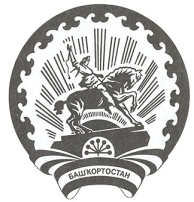 ТУЙМАЗЫ РАЙОНЫМУНИЦИПАЛЬ РАЙОНЫТЕРРИТОРИЛЬ ЋАЙЛАУ КОМИССИЯЋЫ452750, Туймазы ќалаhы, Островский урамы, 34
Тел. (34782) 7-29-04; факс 7-29-04e-mail:tiktmz@mail.ruРЕСПУБЛИКА БАШКОРТОСТАН ТЕРРИТОРИАЛЬНАЯ  ИЗБИРАТЕЛЬНАЯ  КОМИССИЯМУНИЦИПАЛЬНОГО РАЙОНА ТУЙМАЗИНСКИЙ РАЙОН452750, г. Туймазы, ул. Островского, 34
Тел. (34782) 7-29-04; факс 7-29-04 e-mail:tiktmz@mail.ru№ п/пФамилия, имя,  отчествоДата рожденияМесто рожденияГра-жданст-воСерия, номер пас-порта или документа, заменяющего пас-порт  гражданина Российской Феде-рации, с указанием даты его выдачи и наименования вы- давшего его органаМесто работы, должность, при их отсутствии род занятийЯвляется ли госу-дарствен-ным или муниципальным служа-щимНали-ие опыта в избира-тельных кампа-нияхКем выдвинутОбразованиеАдрес места жительстваНомер телефона1Аюпов Радик Анасовичпредседатель20.11.1978д.Тюпкиль-ды Туймази-нского р-на БАССРРФ80 03  837461 от 20.11.2002 г. Туймазинским ГРОВД РБКандринское управление буровых работ, мастер буровойнетдаПо месту житель-стваВысшее, в 2015 г.Российский государственный  университет нефти и газа, нефтегазовое дело, бакалаврс.Кандры ул.Центра-льная, д.4289273388893AyupovRA@yandex.ru2Абдулов АртемРадиковичзам.председа-теля15.03.1988пос.Приюто-во гор.Белебея РБРФ80 07 479382 от 15.04.2008 г. Отделом УФМС России по РБ в гор.ТуймазыМАУК «Межпоселен-ческая клубная система» Туйма-зинского р-на, художественный руководительнетнетСоветом СП Кандрин-ский с/сВысшее, в 2016 г. БГУ, экономистс.Кандры, ул.Тельмана д.27 кв.2892763879773Новоселов Денис Иванович23.01.1991Пос.Кандры гор.Туймазы РБРФ 80 10  166496 ОУФМС РОССИ по РБ в г.Туймазы 01.02.2011 г.Администрация СП  Кандринский сельсовет МР  Туймазинский район РБ, инженердадаСправед-ливая РоссияСреднее профессиональное, в 2014 г. Туймазинский государственный юридический колледж, юристс.Кандры ул.Чапаева д.61 кв.64-74-52,891779904514Хисматуллина Регина Даниловна12.02.1984Пос.Комсомольский Дуванского р-на БАССРРФ80 11 543224 от 22.06.2012 г. Отделом УФМС России по Рб в гор.ТуймазыАдминистрация СП  Кандринский сельсовет МР  Туймазинский район РБ, специалист по сбору налоговданетСоветом СП Кандрин-ский с/сВысшее, в 2008 г. БГПУ, учитель русского языка и литературыС.Кандры, ул.Мира д.7 кв.38893734668565Фаттаховой Гузель Ильгизовнасекретарь25.07. 1984пос.Кандры гор.Туймазы РБРФ80 08 730752 выд. 24.03.2009 г. ОУФМС  России по РБ в гор.ТуймазыКандринское управление буровых работ, инженердадаПатриоты РоссииВысшее, УГНТУ, экономист , 2008г, менеджерс.Кандры, ул.С.Юлаева д.2 кв.51892732467576Голикова Любовь Владиславовна04.04.1963РФ8008 675494 выд. 22.01.2009 г. ОУФМС России по РБ в г.ТуймазыМБДОУ детский сад № 4 с.Кандры, заместительнетдаПо месту работыВысшее, в 1999 г.Ишимский государственный педагогический институт, педагог, дошкольная психологияс.Кандры, пер.Матросо-ва д.1 кв.10892708725997Гильманова Альфия Талгатовна23.111961г. ОктябрьскийРФ8006 082439ТГРОВД12.12.2006пенсионернетдаРешением Бюро БРО политической партииКПРФСред спец.Октябрьс-кий комм-унально-ст-роительный техникум1983С. Кандры, ул. Речная, д.998-927-356-55-778Зигарь Светлана Жаксингалеев-на  14.05. 1961з.с.Электрозавод Новосер-гиевского р-на Орен-бургской областиРФ80 05 733432 ТГРОВД 30.06.2006 г.МАУК «Межпоселен-ческая клубная система» Туйма-зинского р-на, завхоздадаЕдиная РоссияВысшее,   Оренбургский политехниниче-ский институт, инженер-технолог,1983с.Кандры, ул.Полевая, д.14-76-19,892730837669Юнусова Алина Маратовна24.07.1986Пос.Кандры гор.Туймазы РБРФ80 06 231984 выд. 10.07.2007  г. Отделом УФМС России по РБ в гор.ТуймазыдомохозяйканетнетПо  месту жительст-ваСреднее, в 2001 г. СОШ № 1 с.КандрыС.Кандры ул.Нефтяни-ков д.20 кв.328937348452710Кадулина Елена Васильевна11.11.1962Пос. Кандры гор. Туймазы рес. БашкортостанРФ8007 335141ОУФМС России по РБ в г. Туймазы от 23.11.2007домохозяйканетнетЛДПРсреднееС. Кандры, ул. Чапаева, 9-1389373587720